Kolokwium 2 – Wersja N2Utwórz nowy projekt – nazwij go swoim numerem albumu. Wszystkie polecenia wykonaj w ramach jednego projektu. Uwaga: nie możesz tworzyć nowych pól w klasach, modyfikatory dostępu mają nie być zmieniane. Metody własne można dodawać (bez konstruktorów), ale ich liczba powinna być jak najmniejsza.Zgodnie z diagramem UML (po prawej) stwórz klasę).klasa, pole i metoda mają być statyczne,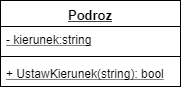 metoda UstawKierunek ma zwrócić true i ustalić kierunek, jeśli parametr metody ma co najmniej 3 znaki; jeśli parametr jest krótszy, zwróć false.w Main wywołaj metodę UstawKierunek.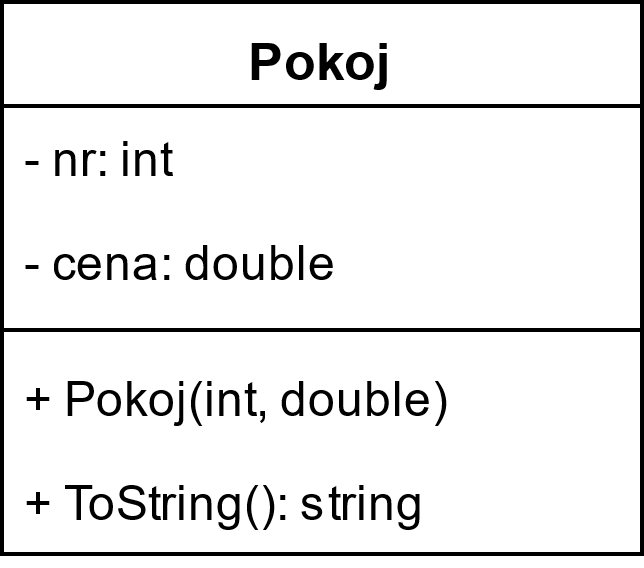 Zgodnie z diagramem UML (po lewej) stwórz klasę.konstruktor ma inicjować pola z parametrów,przesłonięta metoda ToString ma zwrócić opis pokoju np. Pokoj, nr:24, cena:200.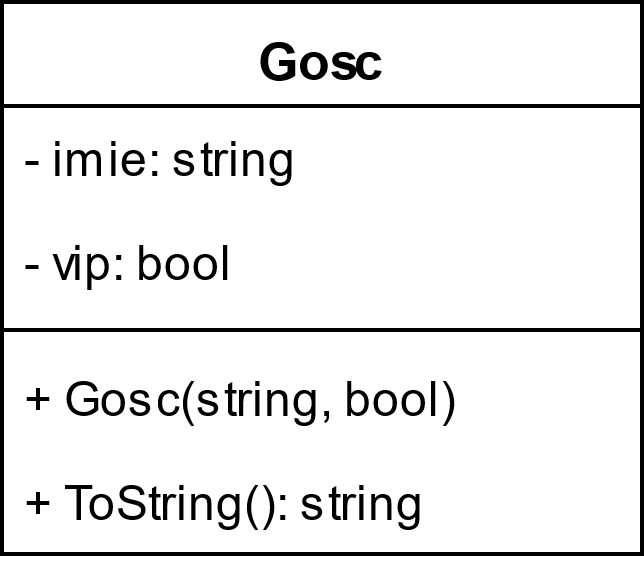 Zgodnie z diagramem UML (po prawej) stwórz klasę.konstruktor ma inicjować pola z parametrów,przesłonięta metoda ToString ma zwrócić opis pokoju np. Gosc: imie: Jan, vip: nie.W Main wykonaj czynności:stwórz słownik hotel typu Dictionary<Pokoj, Gosc>dodaj na słownik 3 pozycjewypisz na konsoli tylko informację o gościach hotelu.W Main wykonaj czynności:stwórz listę pensjonat na obiekty typu Pokoj,dodaj na listę 5 elementów,posortuj listę po numerze pokoju od wartości najmniejszej do największej,wypisz elementy z listy pensjonat na konsoli.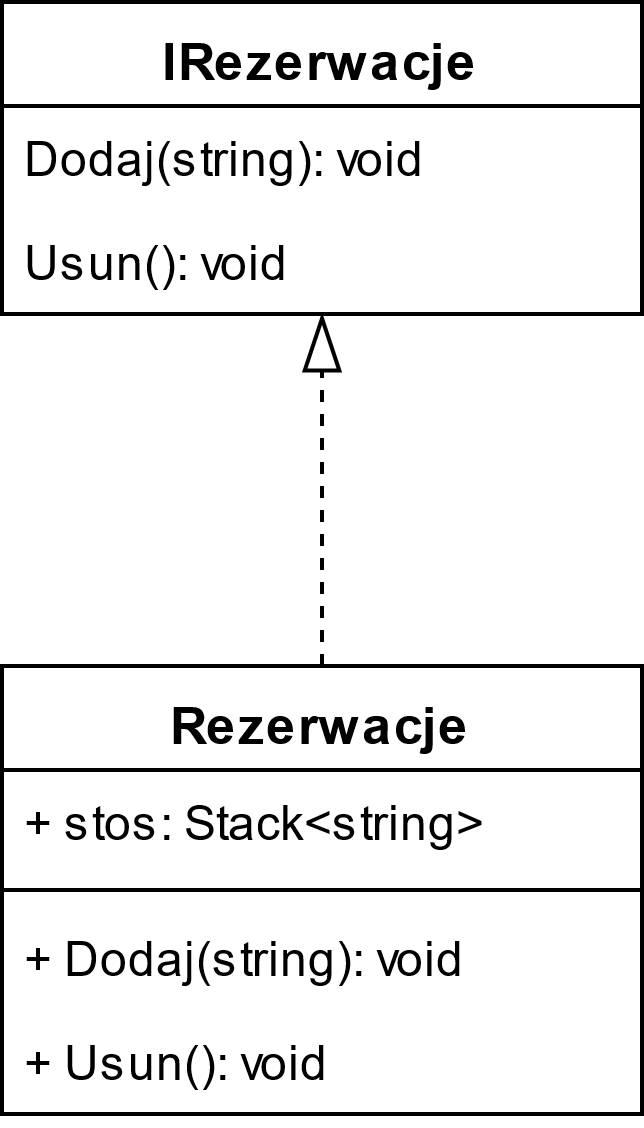 Zgodnie z diagramem UML stwórz interfejs i klasę.pole stos ma być generycznym stosem na string,metoda Dodaj ma dodawać parametr na pole stos,metoda Usun ma usuwać ostatni element ze stosu.W Main wykonaj czynności:stwórz obiekt typu Rezerwacje,wywołaj dla niego po 3 razy każdą z metod interfejsu.Wszystkie polecenia po 4 pkt. Maksymalnie 28 pkt.Prześlij kod projektu (może być spakowany) na dowolny serwis hostingujący, link wyślij na piotr.jastrzebski@uwm.edu.pl